WAT IS ER TE DOEN OP DEZE BIJZONDERE DAG?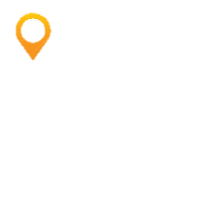 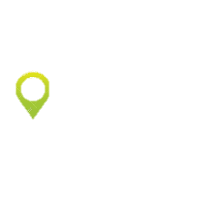 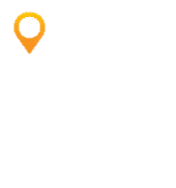 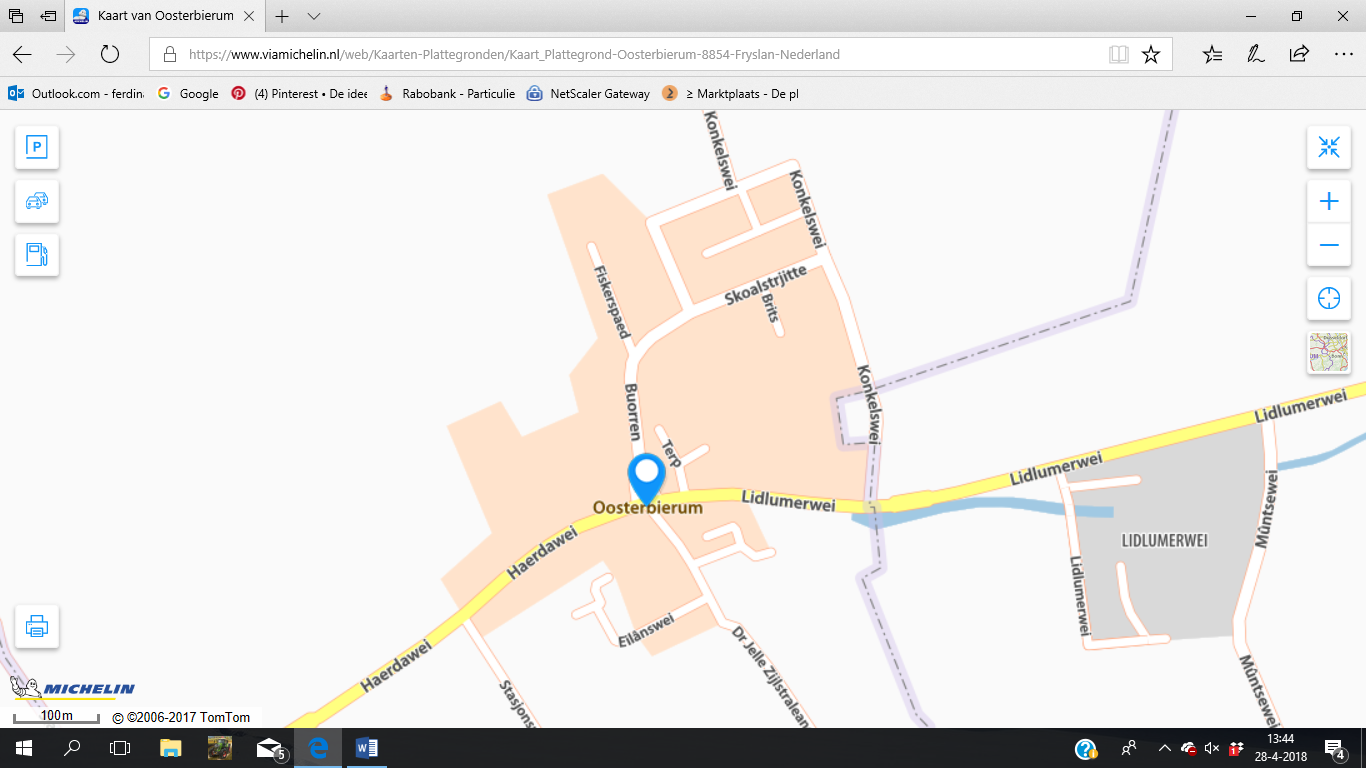 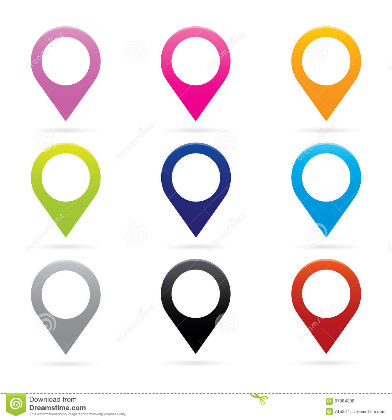 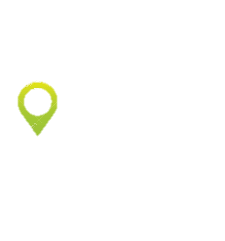 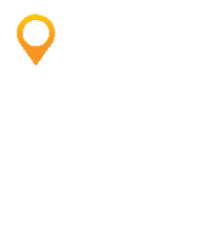 OOSTERBIERUM IS “THE PLACE TO BE”Er zal met 2 bussen een mooie route gereden worden in de omgeving van Oosterbierum. In deze tijd van het jaar zijn de velden op hun mooist! Op de route zijn er verschillende haltes bij verschillende bedrijven, verenigingen en overal is wel iets te doen, te zien en te beleven voor zowel jong én oud!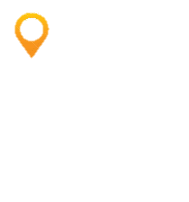 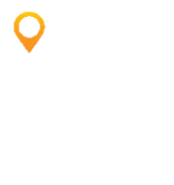 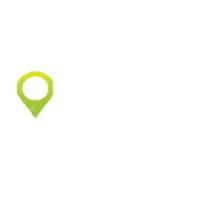 “HOP ON & HOP OFF” De verschillende locaties: 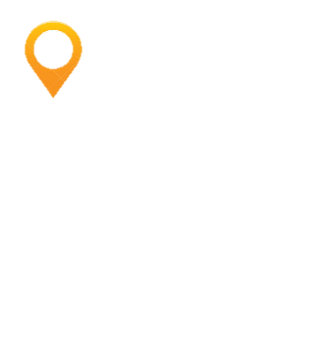  HET SPORTVELD – Kijk op het programma voor alle activiteiten in de feesttent.DE FLAMBOU – Het team van de Flambou zorgt voor een warm welkom!IT MIENSKAR – Een foto tentoonstelling van alle huizen in het dorp. Wie heeft er vroeger in jouw huis gewoond en wie woont er nu?DE SINT JORIS TSJERKE – De tentoonstelling “Verborgen verleden” laat de vondsten zien die tijdens de renovatie van het kerkhof tevoorschijn zijn gekomen.ZORG- EN EDUCATIEBOERDERIJ DE KLOOSTERHOEVE – kom kijken bij het reilen en zeilen op een boerderij. Je kunt geitjes aaien, koeienmelk en geitenkaas proeven, en nog veel meer!BUNKER KOEHOAL – ‘Bolwerk uit het verleden, baken voor het heden’ is vandaag gratis toegankelijk voor reünie-gangers.KLOOSTERTUIN – de openbare tuin van Oosterbierum – voor- en door Oosterbierumers is open voor bezichtiging en vrijwilligers zijn ter plaatse voor uitleg.Daarnaast zullen verschillende dorpsbewoners hun hobby, die zij met veel passie uitvoeren, graag aan u laten zien!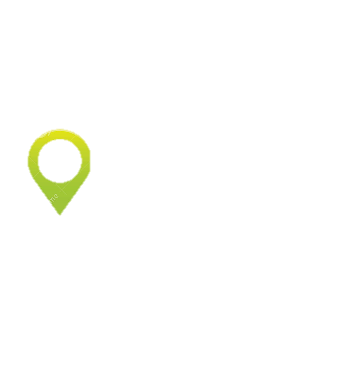 FROUKE VAN DER ZEE – Konkelswei 1 - Deze mooie tuin is het resultaat van jaren veel werk en liefde. HARM ZWART – Dr. Jelle Zijlstraleane 13 - Landbouw in miniatuur. Bekijk hier de zelfgebouwde en aangepaste landbouw tractoren en werktuigen in miniatuurADELINE JUKEMA – Eilânswei 15 – Spekstenen beelden. Adeline tovert een brok speksteen om tot de mooiste beelden.FREERK ZWART – Hoarnestreek 18 – De zelfgekweekte aardappelen van Freek zijn beroemd over de hele wereld! Van zijn hobby kan hij bijna zijn beroep maken! Hij vertelt u er graag alles over!TERP 10 COMMUNICATIE – Terp 10 – Neem een kijkje in de consistorie van de voormalig gereformeerde kerk.